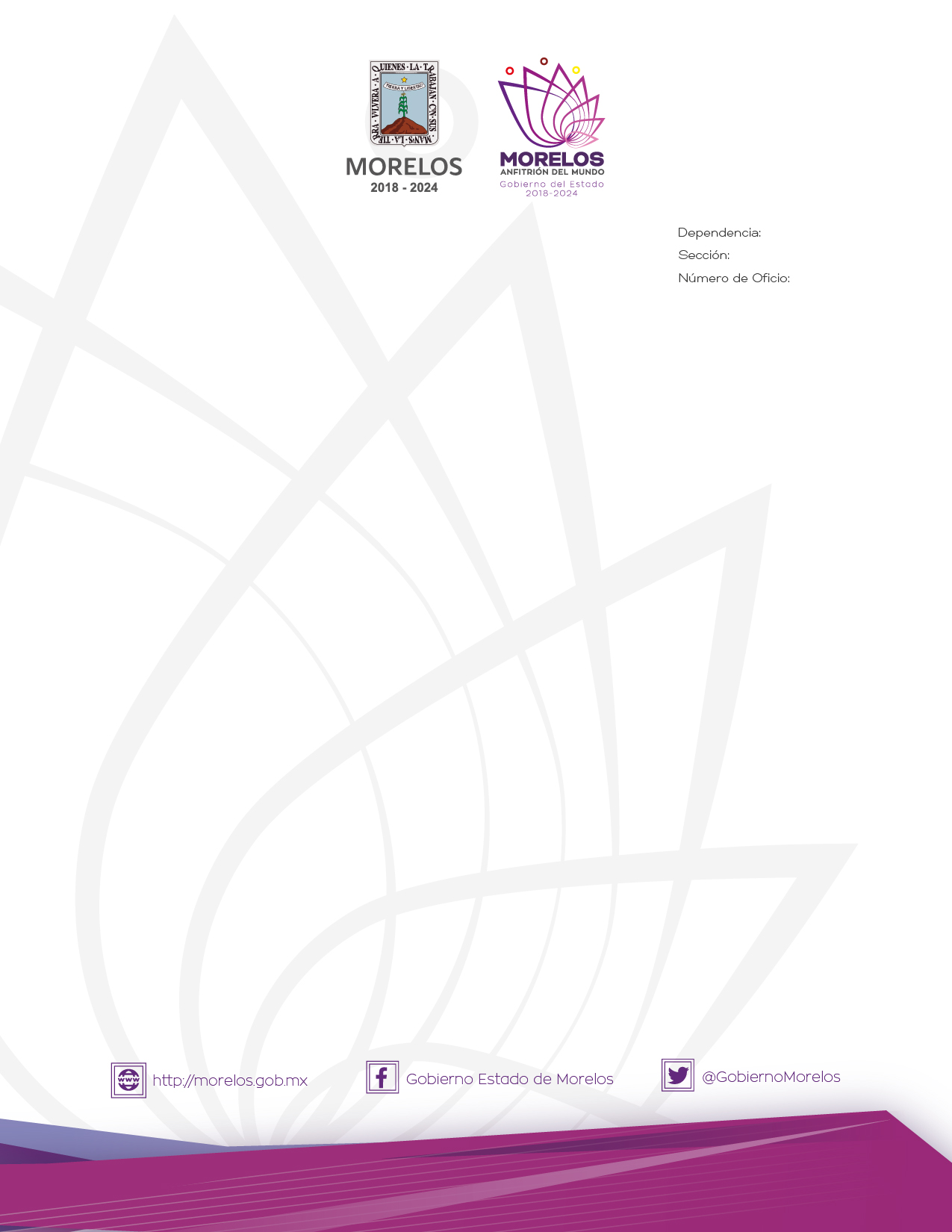 COMITÉ PARA EL CONTROL DE ADQUISICIONES, ENAJENACIONES, ARRENDAMIENTOS Y SERVICIOS DEL PODER EJECUTIVO DEL ESTADO DE MORELOS.ACTA DE LA DÉCIMA SEGUNDA SESIÓN EXTRAORDINARIA DE 2021.En la Ciudad de Cuernavaca, Morelos, siendo las catorce horas del día viernes diez de diciembre del año dos mil veintiuno, previa convocatoria a través del oficio número SA/DGPAC/1321/2021, de fecha siete de diciembre del año dos mil veintiuno, emitida por la Dirección General de Procesos para la Adjudicación de Contratos de la Secretaría de Administración, se reunieron en el sala de juntas de la Dirección General de Procesos para la Adjudicación de Contratos, los siguientes: ---Funcionarios públicos integrantes del Comité para el Control de Adquisiciones, Enajenaciones, Arrendamientos y Servicios del Poder Ejecutivo del Estado de Morelos -------------------------------------------------------------------------------------------------------------------------------------------------------------Alejandra Obregón Barajas, Directora General de Relaciones Públicas de la Oficina de la Gubernatura del Estado y Representante del Gobernador del Estado de Morelos y Presidenta del Comité para el Control de Adquisiciones Enajenaciones, Arrendamientos y Servicios del Poder Ejecutivo del Estado de Morelos, mediante oficio número GOG/011/2021, del veintisiete de enero del año en curso.--------------------------------------------------------------------------------------------------------------Efrén Hernández Mondragón, Director General de Procesos para la Adjudicación de Contratos de la Secretaría de Administración y Secretario Ejecutivo del Comité para el Control de Adquisiciones Enajenaciones, Arrendamientos y Servicios del Poder Ejecutivo del Estado de Morelos----------------------------------------------------------------------------------------------------------------------------------------------------------------------------------------------En calidad de vocales-----------------------------------------------------------------------------------------------------------------------------------Saúl Chavelas Bahena, Secretario Técnico de la Secretaría de Administración, en su carácter de representante designado por la Secretaría de Administración, en su carácter de vocal.---------------------------------------------------------------------------------------------------------------------------------------------------------------------Antonio Hernández Marín, Titular de la Unidad de Enlace Financiero Administrativo de la Secretaría de Hacienda, en su carácter de representante designado por la Secretaría de Hacienda.--------------------------------------------------------------------------------------------------------------------------------------------------------Sergio Chávez Cárdenas, Director General de Responsabilidades de la Secretaría de la Contraloría, en su carácter de representante designado por la Secretaría de la Contraloría.-----------------------------------------------------------------------------------------Titular  del proceso que se encuentra vinculado en la presente sesión.---------------------------------------------------------------------------------------Rocío Grajales Méndez, Directora General de Desarrollo y Logística Operativa de la Comisión Estatal de Seguridad Pública, quien presenta los puntos cuatro, cinco y seis  del orden del día.----------------------------------------------------------------------------------------------------------Invitada permanente--------------------------Georgina Esther Tenorio Menéndez, Directora General de Consultoría de Asuntos Administrativos de la Consejería Jurídica, en su carácter de  representante designada por la Consejería Jurídica.--------------------------------------------------------------------------------------------------------------------------------------------------------------Todos ellos con el fin de desahogar los asuntos de la Décima Segunda Sesión Extraordinaria del Comité para el Control de Adquisiciones, Enajenaciones, Arrendamientos y Servicios del Poder Ejecutivo del Estado de Morelos.-------------------------------------------------------------------------------------------------------------------------------------------------------------ORDEN DEL DÍA------------------------------------------------------------------------------------------------------------------------------------------1.- Lista de Asistencia. -------------------------------------------------------------------------2.- Declaración del quórum legal para sesionar.--------------------------------------------3.- Aprobación del orden del día.-------------------------------------------------------------4.- Revisión y en su caso, dictaminar y aprobar el fallo de la Licitación Pública Nacional presencial número EA-N13-2021, referente a la adquisición de uniformes (Incluyendo prendas  de vestir y calzado), para la Comisión Estatal de Seguridad Pública del Estado de Morelos y el Municipio Atizapán Santa Cruz, Estado de México, por virtud de la celebración del convenio de adhesión  específica para la adquisición de bienes de fecha 12  de agosto de 2021; bienes que en su totalidad serán  adquiridos con recurso FASP 2021, solicitado por la Comisión Estatal de Seguridad Pública.-------------------------------------------------------------------------------------------5.- Revisión y en su caso, dictaminar y aprobar el fallo de la Licitación Pública Internacional presencial bajo la cobertura de tratados número EA-IT12-2021, referente a la adquisición de bienes para el fortalecimiento de las áreas de la Comisión Estatal de Seguridad Pública, con recurso FASP 2021, solicitado por la Comisión Estatal de Seguridad Pública.------------------------------------------------------6.- Revisión y en su caso, dictaminar el procedimiento de excepción de la Licitación Pública, mediante la modalidad de adjudicación directa, referente a la contratación del servicio de conectividad, mantenimiento y soporte técnico de 1,000 cámaras de video-vigilancia para los Comités de Vigilancia Vecinal (COMVIVE), solicitado por la Comisión Estatal de Seguridad Pública.------------------------------------------------------7.- Clausura de la Sesión.---------------------------------------------------------------------------------------------------------------------------------------------------------------------------------------------------------DESARROLLO DE LA SESIÓN-----------------------------------------------------------------------------------------------------------PUNTO UNO.- Lista de asistencia. El Secretario Ejecutivo del Comité, verifica la lista de asistencia, encontrándose presentes la Presidenta, el Secretario Ejecutivo, tres  vocales permanentes y una vocal cuyo proceso se encuentra vinculado a tratar en la presente sesión, es decir seis integrantes con voz y voto, una invitada permanente con voz, que integran este órgano colegiado, adjuntándose al acta la lista de asistencia firmada en original por cada uno de los representantes de las dependencias que conforman el Comité para el Control de Adquisiciones, Enajenaciones, Arrendamientos y Servicios del Poder Ejecutivo del Estado de Morelos.------------------------------------------------------------------------------PUNTO DOS. - Declaración del quórum legal para sesionar. El Secretario Ejecutivo del Comité, verifica que existe quórum legal para desahogar la sesión conforme lo que establece el artículo 17 fracción VII, Numeral 7, Letra A, párrafo tercero del Reglamento de la Ley Sobre Adquisiciones, Enajenaciones, Arrendamientos y Prestación de Servicios del Poder Ejecutivo del Estado Libre y Soberano de Morelos; quedando formalmente instalada la Décima Segunda Sesión Extraordinaria del Comité para el Control de Adquisiciones, Enajenaciones, Arrendamientos y Servicios del Poder Ejecutivo del Estado de Morelos y válidos los acuerdos que de ella resulten.------------------------------------------------------------------------------------------PUNTO TRES. - Aprobación del orden del día. El Secretario Ejecutivo, presenta el contenido del orden del día: --------------------------------------------------------------------------------------------------------------------------------------------------------------------------------------------------Se somete a votación el punto tres.-----------------Voto a favor, Presidenta del Comité. --------------------------------------------------------Voto a favor, Secretario Ejecutivo. -----------------------------------------------------------Voto a favor, Representante de la Secretaría de Administración. -----------------------Voto a favor, Representante de la Secretaría de Hacienda. ------------------------------ Voto a favor, Representante de la Secretaría de la Contraloría.-------------------------Resultado de la votación: 5 votos a favor, 0 votos en contra, 0 votos de abstención.-----------------------------------------------------------------------Con base en el resultado de la votación, los integrantes del Comité, toman el siguiente acuerdo:------------------------------------------------------------------------------------------------------------------------------------------------------------------------------------ ACUERDO 01/12E/10/12/2021.- Los integrantes del Comité, aprueban por unanimidad de votos de los presentes, el contenido del orden del día.--------------------------------------------------------------------------------------------------------------------PUNTO CUATRO.- Revisión y en su caso, dictaminar y aprobar el fallo de la Licitación Pública Nacional presencial número EA-N13-2021, referente a la adquisición de uniformes (Incluyendo prendas  de vestir y calzado), para la Comisión Estatal de Seguridad Pública del Estado de Morelos y el Municipio Atizapán Santa Cruz, Estado de México, por virtud de la celebración del convenio de adhesión  específica para la adquisición de bienes de fecha 12  de agosto de 2021; bienes que en su totalidad serán  adquiridos con recurso FASP 2021, solicitado por la Comisión Estatal de Seguridad Pública.------------------------------------------------------------------------------------------------------------------------------------------------------Una vez expuesto el punto por Rocío Grajales Méndez, Directora General de Desarrollo y Logística Operativa de la Comisión Estatal de Seguridad Pública, solicita se adjudique a diferentes proveedores; a continuación se somete a votación el presente punto, con el siguiente resultado.---------------------------------------------------------------------------------------Uso de la voz--------------------------------La Presidenta del Comité, manifiesta lo siguiente: ---------------------------------- Hace la recomendación de hacer o presentar los procedimientos en tiempo.---------La Secretaría de Administración, manifiesta lo siguiente: ---------------------------1.- No quedó claro la admisión de la caja blanca en el evento de apertura de proposiciones.------------------------------------------------------------------------------------R.- El evento estuvo validad por el jurado y en el que participa la Secretaria de la Contraloría y la Consejería Jurídica.----------------------------------------------------------La Consejería Jurídica, manifiesta lo siguiente: ----------------------------------------1.- El presupuesto se puede comprometer y ejercer el siguiente ejercicio.------------R.- Al ser recurso FASP se permite comprometer al 31 de diciembre y pagarlos antes del 31 de marzo del siguiente año.------------------------------------------------------------------------------------------------------------------------------------------------Previo uso de la voz por parte de los integrantes para manifestar sus observaciones: -----------------------------------------------------------------------------------------Se somete a votación el punto cuatro: -----------------------------------------------------------------------------------------------------------------------Voto a favor, Presidenta del Comité. --------------------------------------------------------Voto a favor, Secretario Ejecutivo.------------------------------------------------------------Voto de abstención, Representante de la Secretaría de Administración. –En uso de la voz el Representante de la Secretaría de Administración, manifiesta que en virtud de las observaciones emitidas, respecto del cambio de sede del evento de apertura de proposiciones, además de considerar la fecha entre la junta y la apertura, y sobre todo lo relacionado con la admisión de una caja blanca a uno de los licitantes junto con su propuesta y que esto no tenía que haberse permitido durante el desarrollo del evento.--------------------------------------------------------------Voto a favor, Representante de la Secretaría de Hacienda. ------------------------------Voto a favor, Representante de la Secretaría de la Contraloría.-------------------------Voto a favor, área solicitante.-----------------------------------------------------------------Resultado de la votación: 5 votos a favor, 0 votos en contra, 1 voto de abstención.-----------------------------------------------------------------------ACUERDO 02/12E/10/12/2021.- Los integrantes del Comité para el Control de Adquisiciones, Enajenaciones, Arrendamientos y Servicios del Poder Ejecutivo del Estado de Morelos, acordaron por mayoría de votos, aprobar el fallo de la Licitación Pública Nacional presencial número EA-N13-2021, referente a la adquisición de uniformes (Incluyendo prendas  de vestir y calzado), para la Comisión Estatal de Seguridad Pública del Estado de Morelos y el Municipio Atizapán Santa Cruz, Estado de México, por virtud de la celebración del convenio de adhesión  específica para la adquisición de bienes de fecha 12  de agosto de 2021; bienes que en su totalidad serán  adquiridos con recurso FASP 2021, solicitado por la Comisión Estatal de Seguridad Pública. Adjudicando de la siguiente manera: --------------------------------PARTIDAS DESIERTAS: PARTIDA 1, RENGLÓN 2; PARTIDA 4, RENGLÓN 1; PARTIDA 5, RENGLÓN 1; PARTIDA 7 RENGLÓN 1.- Dependencia que es responsable del contenido y veracidad de los documentos e información que es presentada ante este Comité, así como el dictamen técnico realizado, que es fundamental para la autorización correspondiente. Se solicita que al momento de fincar los pedidos o contratos correspondientes los cuales se deberán de firmar en el término estipulado en las bases, se verifique lo siguiente. 1.- Que se cuente con la suficiencia presupuestal y NO rebase la asignada. 2.- Que la contratación sea acorde con el programa presupuestal o partida presupuestal correspondiente. 3.- Que los proveedores no se encuentren inhabilitados. 4.- En caso de que exista saldo, realizar el procedimiento que por ley de la materia corresponda. Lo anterior de conformidad con lo dispuesto por los artículos 27, 28 fracción IX de la Ley Sobre Adquisiciones, Enajenaciones, Arrendamientos y Prestación de Servicios del Poder Ejecutivo del Estado Libre y Soberano de Morelos.--------------------------------------------------------PUNTO CINCO.-  Revisión y en su caso, dictaminar y aprobar el fallo de la Licitación Pública Internacional presencial bajo la cobertura de tratados número EA-IT12-2021, referente a la adquisición de bienes para el fortalecimiento de las áreas de la Comisión Estatal de Seguridad Pública, con recurso FASP 2021, solicitado por la Comisión Estatal de Seguridad Pública.-----------------------------------------------------------------------------------------------------------------------------------------------------------Una vez expuesto el punto por Rocío Grajales Méndez, Directora General de Desarrollo y Logística Operativa de la Comisión Estatal de Seguridad Pública, solicita se adjudique a diferentes proveedores; a continuación se somete a votación el presente punto, con el siguiente resultado.---------------------------------------------------------------------------------------Uso de la voz--------------------------------La Secretaría de Administración, manifiesta lo siguiente: ---------------------------1.- Se recomienda cuidar los entregables en las fechas para tenerlos devengados a febrero.-------------------------------------------------------------------------------------------R.- Se toma en cuenta la recomendación.---------------------------------------------------La Secretaría de Hacienda, manifiesta lo siguiente: -----------------------------------1.- Justificación de la sesión extraordinaria.------------------------------------------------R.- Se atiende.-----------------------------------------------------------------------------------2. Proyecto de fallo la partida 4 no se adjudica a la empresa Grupo Nardaicom, S.A. de C.V, se adjudica a la empresa Corporativo de Implementos y Servicios Avanza, S. de R.L. de C.V.--------------------------------------------------------------------------------R.- Se hizo la modificación al proyecto de fallo.-------------------------------------------La Consejería Jurídica, manifiesta lo siguiente: ----------------------------------------1.- El presupuesto se puede comprometer y ejercer el siguiente ejercicio.------------R.- Al ser recurso FASP se permite comprometer al 31 de diciembre y pagarlos antes del 31 de marzo del siguiente año.------------------------------------------------------------------------------------------------------------------------------------------------Previo uso de la voz por parte de los integrantes para manifestar sus observaciones: -----------------------------------------------------------------------------------------Se somete a votación el punto cinco: -----------------------------------------------------------------------------------------------------------------------Voto a favor, Presidenta del Comité. --------------------------------------------------------Voto a favor, Secretario Ejecutivo.------------------------------------------------------------Voto a favor, Representante de la Secretaría de Administración. -----------------------Voto a favor, Representante de la Secretaría de Hacienda. ------------------------------Voto en contra, Representante de la Secretaría de la Contraloría.----------En uso de la voz el Representante de la Secretaría de la Contraloría, manifiesta que  en virtud de las inconsistencias del procedimiento emite su voto en contra; así como desde la aprobación de las bases en la Trigésima Octava Sesión Ordinaria de fecha 14 de octubre del año en curso.--------------------------------------------------------------Voto a favor, área solicitante.-----------------------------------------------------------------Resultado de la votación: 5 votos a favor, 1 voto en contra, 0 voto de abstención.-----------------------------------------------------------------------ACUERDO 03/12E/10/12/2021.- Los integrantes del Comité para el Control de Adquisiciones, Enajenaciones, Arrendamientos y Servicios del Poder Ejecutivo del Estado de Morelos, acordaron por mayoría de votos, aprobar el fallo de la Licitación Pública Internacional presencial bajo la cobertura de tratados número EA-IT12-2021, referente a la adquisición de bienes para el fortalecimiento de las áreas de la Comisión Estatal de Seguridad Pública, con recurso FASP 2021, solicitado por la Comisión Estatal de Seguridad Pública Adjudicando de la siguiente manera: --------PARTIDA DESIERTA: PARTIDA 8 (ANEXO H).- Dependencia que es responsable del contenido y veracidad de los documentos e información que es presentada ante este Comité, así como el dictamen técnico realizado, que es fundamental para la autorización correspondiente. Se solicita que al momento de fincar los pedidos o contratos correspondientes los cuales se deberán de firmar en el término estipulado en las bases, se verifique lo siguiente. 1.- Que se cuente con la suficiencia presupuestal y NO rebase la asignada. 2.- Que la contratación sea acorde con el programa presupuestal o partida presupuestal correspondiente. 3.- Que los proveedores no se encuentren inhabilitados. 4.- En caso de que exista saldo, realizar el procedimiento que por ley de la materia corresponda. Lo anterior de conformidad con lo dispuesto por los artículos 27, 28 fracción IX de la Ley Sobre Adquisiciones, Enajenaciones, Arrendamientos y Prestación de Servicios del Poder Ejecutivo del Estado Libre y Soberano de Morelos.---------------------------------------------------------PUNTO SEIS.- Revisión y en su caso, dictaminar el procedimiento de excepción de la Licitación Pública, mediante la modalidad de adjudicación directa, referente a la contratación del servicio de conectividad, mantenimiento y soporte técnico de 1,000 cámaras de video-vigilancia para los Comités de Vigilancia Vecinal (COMVIVE), solicitado por la Comisión Estatal de Seguridad Pública.---------------------------------------------------------------------------------------------------------------------------------------Una vez expuesto el punto por Rocío Grajales Méndez, Directora General de Desarrollo y Logística Operativa de la Comisión Estatal de Seguridad Pública, manifestó contar con suficiencia por la cantidad de $30,000,000.00 (Treinta Millones de Pesos 00/100 M.N.). Según oficio número  CES/CDyFI/DGCGO/530/2021 de fecha 30 de noviembre de 2021, suscrito y firmado por el LA. Pedro César Ramírez González, Director General de Control de Gasto Operativo de la  Comisión Estatal de Seguridad Pública; solicita se adjudique a la Empresa Teléfonos de México S.A.B. de C.V. (TELMEX); a continuación se somete a votación el presente punto, con el siguiente resultado.-------------------------------------------------------------------------------------------------------------------Uso de la voz--------------------------------La Presidenta del Comité, manifiesta lo siguiente: ------------------------------------1.- Se sugiere cuidar como se va a justificar el aumento de este año con el del anterior y en consecuencia si hay aumento para el próximo año (2022).--------------R.- Se toma en cuenta la sugerencia.-------------------------------------------------------2.- separar los servicios que se mencionan en el anexo técnico, para ser más específicos.---------------------------------------------------------------------------------------R.- Se modifica el anexo para que quede más claro en el documento.-----------------Personal de la DGPAC, manifiesta lo siguiente: ---------------------------------------1.- Se pide robustecer la justificación y que el anexo técnico quede más claro.-------R.- Se modifican los documentos referidos.-------------------------------------------------La Secretaría de Administración, manifiesta lo siguiente: ---------------------------1.- Robustecer el anexo, que sea más claro, dividir conceptos que permitan identificar los servicios.-------------------------------------------------------------------------R.- Se modifica el anexo para que quede más claro en el documento.-----------------2.- Robustecer la justificación.-----------------------------------------------------------------R.- Se robustece la justificación.--------------------------------------------------------------La Secretaría de Hacienda, manifiesta lo siguiente: -----------------------------------1.- Cuanto vale cada concepto, más detalle.------------------------------------------------R.- Se modifica el anexo para que quede más claro en el documento, sin embargo el monto es por todo el servicio.-------------------------------------------------------------2.- Ficha técnica, porque solo tiene 13 numerales, si deben de ser 18.---------------R.- Se revisó esta observación, en el oficio de montos de actuación de 2019 presentan los ejemplos de las fichas técnicas para cada tipo de procedimiento y para el caso de las excepciones solo viene con 13 numerales, se verifico con personal de la DGPAC y nos comentan que no ha habido cambios. El Secretario Ejecutivo, hace la aclaración que para las excepciones por adjudicación directa solo tiene 13 numerales.---------------------------------------------------------------------------------------3.- Opiniones positivas caducas.--------------------------------------------------------------R.- Se actualiza la información.----------------------------------------------------------------La Secretaría de la Contraloría, manifiesta lo siguiente: -----------------------------1.- En que consiste el mantenimiento en específico.---------------------------------------R.- El área aclara en que consiste, sin embargo se modifica el anexo para que quede más claro en el documento.-------------------------------------------------------------------2.- Si 553 cámaras ya son del Estado, que beneficio tiene el Estado? .-----------------R.- El área aclara que uno de los beneficios que se tiene, que aun y cuando ya son del Estado, el proveedor está ofreciendo la reposición en caso necesario.-------------3.- Aspectos técnicos.-  Desde cuando se contratan? Beneficios de continuar con la empresa?.------------------------------------------------------------------------------------------------R.- En la justificación y en el anexo técnico que se modifica, se menciona.-----------La Consejería Jurídica, manifiesta lo siguiente: ----------------------------------------1.- Su anexo técnico no es claro, no especifica que implica la conectividad, el mantenimiento y soporte.---------------------------------------------------------------------R.- El área aclara en que consiste, sin embargo se modifica el anexo para que quede más claro en el documento.-------------------------------------------------------------------2.- Tampoco es claro al establecer que ya existe y que se pretende contratar.-------R.- El área aclara en que consiste el servicio, sin embargo se modifica el anexo para que quede más claro en el documento.----------------------------------------------------3.- En qué parte del anexo se puede observar lo que implica el servicio de 18 días?R.- En el anexo técnico que se modifica, se mencionan.------------------------------4.- Porque hay $10,000,000.00 (Diez Millones de Pesos 00/100 M.N.) de diferencia con el año pasado?.----------------------------------------------------------------------------R.- Se aclara que el aumento obedece a que en el año 2020, solo se tenían instaladas 553 cámaras a las cuales se les proporcionaría el servicio de mantenimiento, conectividad y en su caso reposición de cámaras; para el finales de ese año se instalaron 447 cámaras, mismas que fueron instaladas en su totalidad en enero de 2021, por lo tanto para este año, se tendrá que dar el mantenimiento preventivo, correctivo, conectividad y en su caso reposición a las 1000 cámaras, es decir, hoy en día ya se tendrán funcionando casi en su totalidad dichas cámaras, es por ello el aumento.---------------------------------------------------------------------------5.- Porque se realiza el procedimiento hasta ahorita?.------------------------------------R.- Se aclara que la suficiencia se entregó en partes en los meses de julio, octubre y noviembre del presente año, sin embargo se acredita las gestiones realizadas ante la Secretaría de Hacienda en el cual se solicitó el presupuesto desde enero de 2021 y se hace entrega de los diversos oficios.---------------------------------------------------6.- Les dará tiempo de realizar el servicio?.-------------------------------------------------R.- El área aclara que de acuerdo a la capacidad humana y técnica de TELMEX, si se puede cubrir en su totalidad el servicio en ese periodo de tiempo.-----------------------------------------------------------------------------------------------------Previo uso de la voz por parte de los integrantes para manifestar sus observaciones: -----------------------------------------------------------------------------------------Se somete a votación el punto seis: ---------------------------------------------------------------------------------------------------------------------------Voto a favor, Presidenta del Comité. --------------------------------------------------------Voto a favor, Secretario Ejecutivo.------------------------------------------------------------Voto a favor, Representante de la Secretaría de Administración. -----------------------Voto a favor, Representante de la Secretaría de Hacienda. ------------------------------Voto a favor, Representante de la Secretaría de la Contraloría.-------------------------Voto a favor, área solicitante.-----------------------------------------------------------------Resultado de la votación: 6 votos a favor, 0 votos en contra, 0 voto de abstención.-----------------------------------------------------------------------ACUERDO 04/12E/10/12/2021.- Los integrantes del Comité para el Control de Adquisiciones, Enajenaciones, Arrendamientos y Servicios del Poder Ejecutivo del Estado de Morelos, acordaron por unanimidad de votos, aprobar el procedimiento de excepción de la Licitación Pública, mediante la modalidad de adjudicación directa, referente a la contratación del servicio de conectividad, mantenimiento y soporte técnico de 1,000 cámaras de video-vigilancia para los Comités de Vigilancia Vecinal (COMVIVE), solicitado por la Comisión Estatal de Seguridad Pública. Adjudicándole a la Empresa Teléfonos de México S.A.B. de C.V. (TELMEX), por la cantidad de $30,000,000.00 (Treinta Millones de Pesos 00/100 M.N.). Dependencia que es responsable del contenido y veracidad de los documentos e información que es presentada ante este Comité, así como el oficio de solicitud de excepción realizado, que es fundamental para la autorización correspondiente. Se solicita que al momento de fincar el pedido o contrato correspondiente el cual se deberá de firmar en el término estipulado en las bases, se verifique lo siguiente. 1.- Que se cuente con la suficiencia presupuestal y NO rebase la asignada. 2.- Que la contratación sea acorde con el programa presupuestal o partida presupuestal correspondiente. 3.- Que el proveedor no se encuentre inhabilitado. 4.- En caso de que exista saldo, realizar el procedimiento que por ley de la materia corresponda. Lo anterior de conformidad con lo dispuesto por los artículos 50, 51 fracción I de la Ley Sobre Adquisiciones, Enajenaciones, Arrendamientos y Prestación de Servicios del Poder Ejecutivo del Estado Libre y Soberano de Morelos.--------------------------------------------------------PUNTO SIETE.- Clausura de la sesión. Siendo las dieciséis horas con treinta y siete del día viernes diez de diciembre  del año dos mil  veintiuno, se clausura la Décima Segunda Sesión Extraordinaria del año 2021. Se levanta la presente acta, firmando al margen y al calce, para debida constancia legal de todos los que en ella intervinieron. De conformidad por lo dispuesto en el artículo 17 inciso H) del Reglamento de la Ley sobre Adquisiciones, Enajenaciones, Arrendamientos y Prestación de Servicios del Poder Ejecutivo del Estado Libre y Soberano de Morelos, se agregan al apéndice del acta y forman parte de la presente acta lo siguiente: ---Integración: CESP (Archivo Digital) 1.- Memorándum número  109 de fecha 07 de diciembre de 2021.  2.- Acta de diferimiento de junta de aclaraciones. 3.- Acta de junta de aclaraciones. 4.- Acta de propuestas técnicas y económicas. 5.- Oficio número CES/CDyFI/2580/2021 de fecha 07 de diciembre de 2021. 6.- Oficio número CES/CDyFI/2351/2021 de fecha 16 de noviembre de 2021 (Dictamen técnico).  7.- Acta diferimiento de fallo. 8.- Proyecto de fallo. 9.- Estudio de mercado. 10.- Cotización. 11.- Publicación de Periódico  Oficial “Tierra y Libertad” número  6002 de fecha 27 de octubre de 2021. 12.- Periódico El Regional del Sur de fecha 27 de octubre de 2021.--------------------------------------------------------------------------------                                                                                                                                                                                                                                                                           Integración: CESP (Archivo Digital) 1.-  Memorándum número 109 de fecha 07 de diciembre de 2021. 2.- Acta de junta de aclaraciones. 3.- Acta de propuestas técnicas y económicas. 4.- Oficio número CES/CDyFI/2580/2021 de fecha 07 de diciembre de 2021. 5.- Oficio número CES/CDyFI/2464/2021 de fecha 24 de noviembre de 2021 (Dictamen técnico).  6.- Proyecto de fallo. 7.- Estudio de mercado. 8.- Cotizaciones. 9.- Publicación de Periódico  Oficial “Tierra y Libertad” número 6000  de fecha 21 de octubre de 2021. 10.- Periódico El Regional del Sur de fecha 21 de octubre de 2021.-----------------------------------------------------------------Integración: CESP (Archivo Digital) 1.-  Memorándum número 109 de fecha 07 de diciembre de 2021. 2.- Oficio número CES/CDyFI/2578/2021 de fecha 06 de diciembre de 2021. 3.- Oficio número CES/CDyFI/2580/2021 de fecha 07 de diciembre de 2021. 4.- Oficio número CES/CDyFI/DGCGO/530/2021 de fecha 30 de noviembre de 2021. 5.- Captura de SIGEF.   6.- Oficio número CES/024-2021 de fecha 05 de enero de 2021. 7.- Oficio número SH/0032/2021 de fecha 08 de enero de 2021. 8.- Oficio número CES/0442-2021 de fecha 05 de abril de 2021. 9.- Oficio número SH/CPP/DGPGP/1139-GH/2021 de fecha 28 de mayo de 2021. 10.- Oficio número CES/0661-2021 de fecha  17 de junio de 2021. 11.- Oficio número SH/CPP/DGPGP/1491-GH/2021 de fecha 09 de julio de 2021. 12.- Oficio número CES/0868/2021 de fecha 05 de agosto de 2021. 13.- Oficio número CES/0992-2021 de fecha 14 de septiembre de 2021. 14.- Oficio número CES/CSP/DASP/1758/10/2021 de fecha 22 de octubre de 2021. 15.- Oficio número SH/1300/2021 de fecha 27 de octubre de 2021. 16.- Oficio número CES/CDyFI/2369/2021 de fecha 19 de noviembre de 2021.  17.- Oficio número SH/CPP/DGPGP/2813-GH/2021 de fecha 24 de noviembre de 2021. 18.- Oficio de justificación de fecha 29 de noviembre de 2021. 19.- Copias de contratos número  CES/SER/003A/2017, CES/SER/003B/2017, CES/SER20/2019, CES/SER18/2020. 20.- Modelo de contrato. 21.- Anexo técnico. 22.- Ficha técnica. 23.- Oficio de servicio técnicamente razonable de fecha 26 de noviembre de 2021.  24.- Carta de TELMEX de fecha 29 de noviembre de 2021. 25.- Estudio de mercado. 26.- Cotización. 27.- Escritos de declinación. 28.- Información de la empresa.-------------________________________________Alejandra Obregón Barajas. Directora General de Relaciones Públicas de la Oficina de la Gubernatura del Estado, Representante del Gobernador del Estado de Morelos y Presidenta  del Comité; mediante oficio número GOG/011 /2021 de fecha 27 de enero del año en curso.Hoja de firmas del Acta de la Décima Segunda Sesión Extraordinaria del Comité para el Control de Adquisiciones, Enajenaciones, Arrendamientos y Servicios del Poder Ejecutivo del Estado de Morelos, de fecha 10 de Diciembre del año dos mil veintiuno. -------------------------------------------------------------------------------------------------------COMITE/12SE/10-12-2021EmpresaPartida /RenglónCantidadTXAT LATAM, S.A.P.I DE C.V.PARTIDA 1, RENGLÓN 1      $3,877,416.00BLACKSHIELD ARMORING, S.A. DE C.V.PARTIDA 2, REGLONES 1, 2 y 3      $1,865,157.04BLACKSHIELD ARMORING, S.A. DE C.V.PARTIDA 3, RENGLONES 1 y 2    $16,492,300.00BLACKSHIELD ARMORING, S.A. DE C.V.PARTIDA 6, RENGLÓN 1          $44,979.00EmpresaPartida /AnexoCantidadLINCOLN, SEGURIDAD ES TRANQUILIDAD, S.A. DE C.V.PARTIDA 1 (ANEXO A)         $877,529.56GRUPO NARDAICOM, S.A. DE C.V.PARTIDA 2 (ANEXO B)        $ 698,804.30GRUPO NARDAICOM, S.A. DE C.V.PARTIDA 3 (ANEXO C)     $19,039,032.21GRUPO NARDAICOM, S.A. DE C.V.PARTIDA 4 (ANEXO D)      $4,999,997.88CORPORATIVO DE IMPLEMENTOS Y SERVICIOS AVANZA, S. DE R.L. DE C.V.PARTIDA 5 (ANEXO E)         $881,414.40METRO SOLARIS MÉXICO, S.A. DE C.V. EN PARTICIPACIÓN CONJUNTA CON STERA DIGITAL S.A. DE C.V.PARTIDA 6 (ANEXO F)      $2,641,320.00METRO SOLARIS MÉXICO, S.A. DE C.V. EN PARTICIPACIÓN CONJUNTA CON STERA DIGITAL S.A. DE C.V. PARTIDA 7 (ANEXO G)    $10,584,903.72CORPORATIVO DE IMPLEMENTOS Y SERVICIOS AVANZA, S. DE R.L. DE C.V.PARTIDA 9 (ANEXO I)          $79,460.00CORPORATIVO DE IMPLEMENTOS Y SERVICIOS AVANZA, S. DE R.L. DE C.V.PARTIDA 10 (ANEXO J)      $1,382,569.20_______________________________Efrén Hernández Mondragón. Director General de Procesos para la Adjudicación de Contratos de la Secretaría de Administración y Secretario Ejecutivo del Comité para el Control de Adquisiciones Enajenaciones, Arrendamientos y Servicios del Poder Ejecutivo del Estado de Morelos._______________________________Efrén Hernández Mondragón. Director General de Procesos para la Adjudicación de Contratos de la Secretaría de Administración y Secretario Ejecutivo del Comité para el Control de Adquisiciones Enajenaciones, Arrendamientos y Servicios del Poder Ejecutivo del Estado de Morelos.________________________________Saúl Chavelas Bahena, Secretario Técnico de la Secretaría de Administración, en su carácter de representante designado por la Secretaría de Administración. Vocal.________________________________Saúl Chavelas Bahena, Secretario Técnico de la Secretaría de Administración, en su carácter de representante designado por la Secretaría de Administración. Vocal._________________________________Antonio Hernández Marín Titular de la Unidad de Enlace Financiero Administrativo de la Secretaría de Hacienda y Representante designado por la Secretaría de Hacienda.Vocal.Con Voz:________________________________Georgina Esther Tenorio Menéndez Directora General de Consultoría de Asuntos Administrativos de la Consejería Jurídica, en su carácter de  representante designada por la Consejería JurídicaInvitada Permanente._________________________________Antonio Hernández Marín Titular de la Unidad de Enlace Financiero Administrativo de la Secretaría de Hacienda y Representante designado por la Secretaría de Hacienda.Vocal.Con Voz:________________________________Georgina Esther Tenorio Menéndez Directora General de Consultoría de Asuntos Administrativos de la Consejería Jurídica, en su carácter de  representante designada por la Consejería JurídicaInvitada Permanente._________________________________Antonio Hernández Marín Titular de la Unidad de Enlace Financiero Administrativo de la Secretaría de Hacienda y Representante designado por la Secretaría de Hacienda.Vocal.Con Voz:________________________________Georgina Esther Tenorio Menéndez Directora General de Consultoría de Asuntos Administrativos de la Consejería Jurídica, en su carácter de  representante designada por la Consejería JurídicaInvitada Permanente._________________________________Antonio Hernández Marín Titular de la Unidad de Enlace Financiero Administrativo de la Secretaría de Hacienda y Representante designado por la Secretaría de Hacienda.Vocal.Con Voz:________________________________Georgina Esther Tenorio Menéndez Directora General de Consultoría de Asuntos Administrativos de la Consejería Jurídica, en su carácter de  representante designada por la Consejería JurídicaInvitada Permanente._____________________________Sergio Chávez Cárdenas. Director General de Responsabilidades de la Secretaría de la Contraloría y Representante designado por la Secretaría de la Contraloría. Vocal.Vocal  con voz y voto  (Árearequirente )________________________________Rocío Grajales Méndez,  Directora General de Desarrollo y Logística Operativa de la Comisión Estatal de Seguridad Pública.